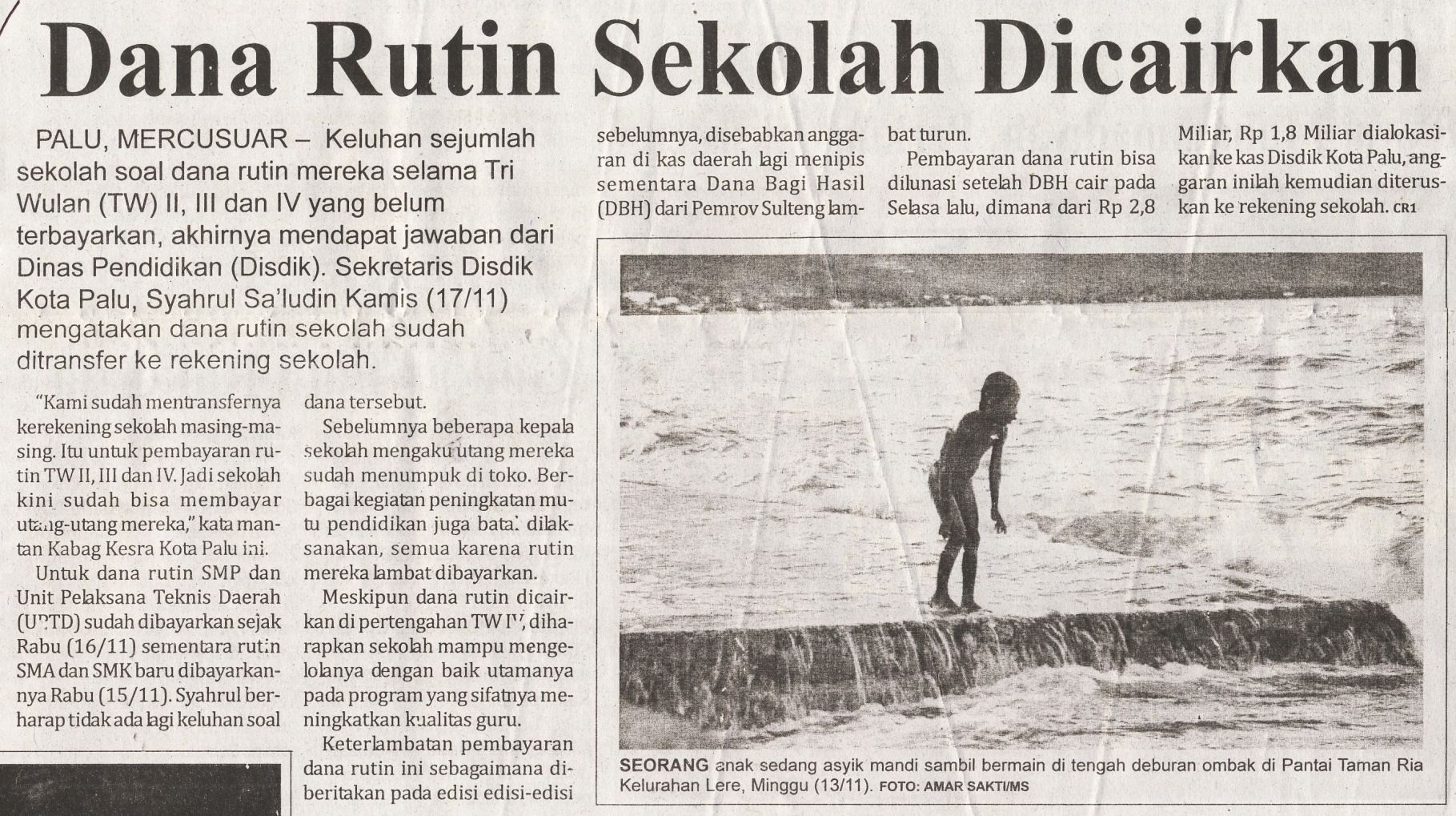 Harian:MercusuarKasubaudSulteng  IHari, tanggal:Jum’at, 18 November  2011KasubaudSulteng  IKeterangan:Halaman 6 Kolom 2-6KasubaudSulteng  IEntitas:Kota PaluKasubaudSulteng  I